Трговинско-угоститељска школа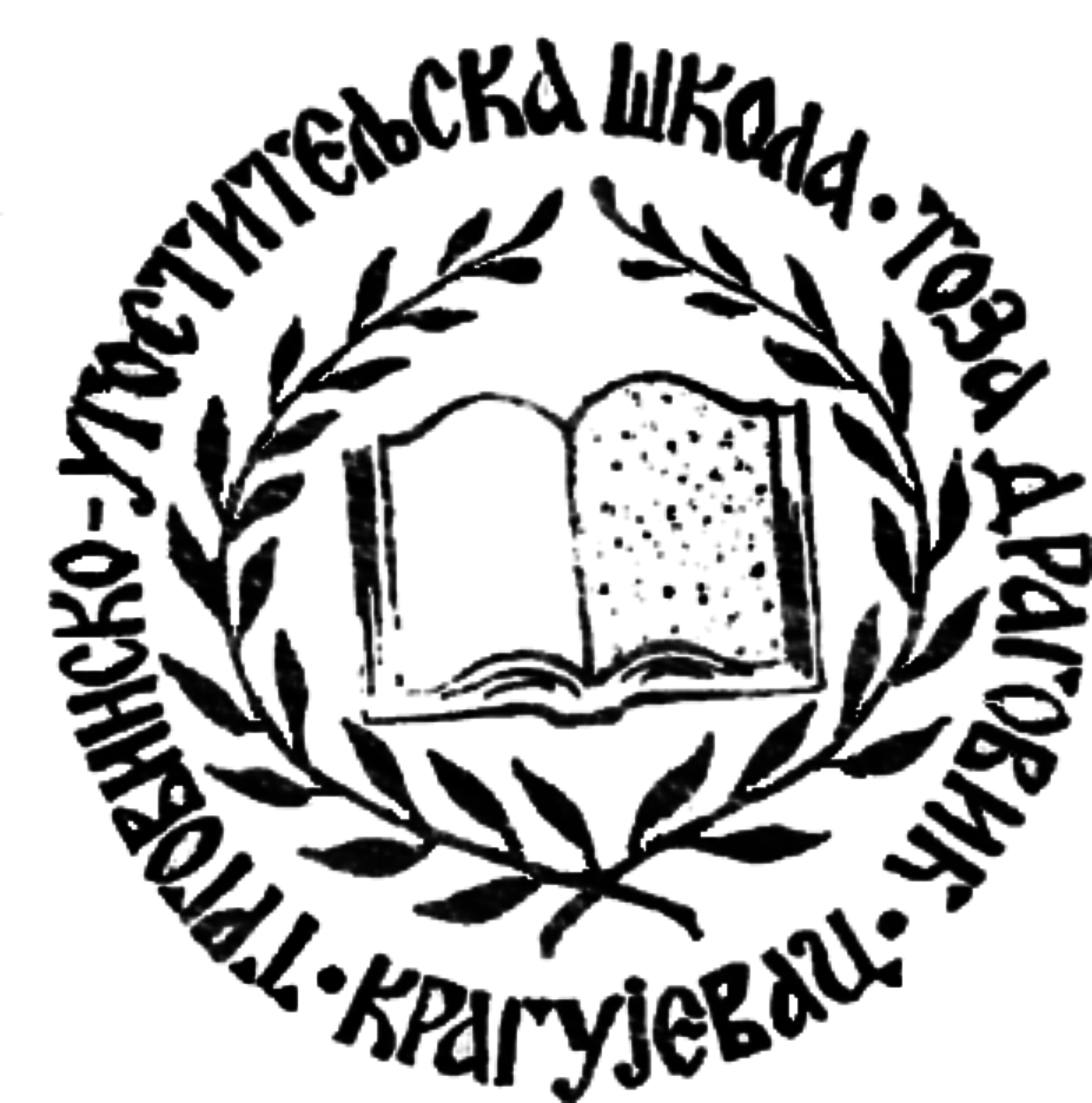 '' Тоза Драговић ''Саве Ковачевића 25, Крагујевац Тел/факс 034/63-35-686; тел. 034/63-33-237  Е-mail: tozadragovic@mts.rs                       МБ 07151250; ПИБ 100562509Обавештење о закљученом уговору	Трговинско-угоститељска школа „Тоза Драговић“ је закључила уговор за набавку средстава за хигијену, ОРН 39830000, 39831000, 39831300,39831600, 39832000, 33700000. Уговорена вредност је 258.323,00 динара без ПДВ-а, са ПДВ-ом 310.000,00 дин. Критеријум за оцену прихватљивих понуда је најнижа цена. У поступку централизване јавне набавке примљене су три понуде, од тога две прихватљиве. Најнижа а понуђена цена је дата од „Б2М“, д.о.о. и износи 4.294.468,20 динара, са ПДВ-ом, а највишу понуђену цену дао је „Хемико“ д.о.о. , из Крагујевца у износу од 8.906.975,04 дин. са ПДВ-ом. Подизвођача нема у овом поступку јавне набавке. Одлука о додели уговора за средстав за хигијену донета је 16.5.2016. године, уговор је закључен 17.5.2016. године. Добављач је „Б2М“, из Београда, Ул. Мис Ирбијеве, број 12. Уговор важи годину дана, односно колико је превиђено за ову годину новчаних средстава.У Крагујевцу                                                                                                                               Директор                                                                                                                                                                                                                                                                                                                      Љубица Башић 